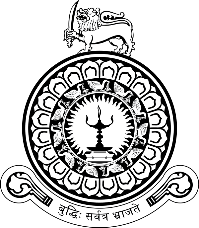 DOCTOR OF PHILOSOPHY IN LAW 2022 - 2025APPLICATION FORMPlease answer each question clearly and completely. If you need more space, attach additional pages of the same size. Look at the last page for required additional documentation. Please forward this form and additional documentation by Registered Post to reach the Coordinator, M.Phil/Ph.D Programmes, Faculty of Law, University of Colombo, Philip Gunawardena Mawatha, Colombo 07.The undersigned hereby applies for admission to the Faculty of Law, University of Colombo for the Postgraduate Degree of Doctor of Philosophy.Personal DataName with initials: (Mr./Mrs./Miss): .........................................................................................Full Name:............................................................................................................................................................................................................................................................................................................Present Occupation/Employment: ..........................................................................................................................Private Address:		 Office Address:……………………………………		………………………………………….........……………………………………		……………………………………………….........................................................        .........................................................................Telephone: ………………………         Tel: ................................................................... (Land line) 			 	    (Land line with extension)E-mail: …………………………………..     Mobile: .............................................................       Marital Status: ……………………………   Date of Birth: ………………………………...      Person to be notified in case of emergency(Name, address, telephone, relation to applicant)……………………………………………………………………………………………………………………………………………………………………………………………………Educational Record (Please attach photocopies of certificates)1. Degree........................................................................................................................................................................................................................................................................................................................2. Professional Qualification........................................................................................................................................................................................................................................................................................................................3. Postgraduate Diploma........................................................................................................................................................................................................................................................................................................................4. Diploma........................................................................................................................................................................................................................................................................................................................5. Certificate Course ........................................................................................................................................................................................................................................................................................................................3. Employment Record / Traineeship Record (List in reverse order) 4. Proposed Study ProgrammeStatement of Purpose - Indicate the relevance of the proposed study programme for your work and your motivation for applying for the programme………………………………………………………………………………………………………………………………………………………………………………………………………………………………………………………………………………………………………………………………………………………………………………………………………………………………If necessary, continue on a separate pageArea of Research 1. Broad Area: ...............................................................................................................................................................................................................................................................................................2. Specific Area: ............................................................................................................................................................................................................................................................................................3. Tentative Title: ..........................................................................................................................................................................................................................................................................................Please attach a Research Proposal (not more than 2000 words) consisting of the following: Research Problem, Hypothesis, Main Research Question and Sub questions & Research Methodology.6. Evidence of Research	Please list titles of recent research publications. (Please attach copies)………………………………………………………………………………………………………………………………………………………………………………………………………………………………………………………………………………………………………………………………………………………………………………………………      5.  ………………………………………………………………………………………………7. ReferenceReferences are required from two people of high academic or professional standing. (It is preferred that at least one reference is from a person who is familiar with your legal writing and research competencies) Please indicate below the names and addresses of those from whom we can expect to receive these letters.You are kindly requested to ask your referees to send the enclosed reference form (along with a certificated statement) directly to the Co-ordinator – M.Phil/Ph.D Programmes, Faculty of Law, University of Colombo, Phillip Gunawardena Mawtha, Colombo 07. 7.  Other informationPlease give any information you think might be important for consideration by the Admission Board, e.g. other experiences in public affairs, relevant travel abroad.……………………………………………………………………………………………………………………………………………………………………………………………………………………………………………………………………………………………………………If necessary, continue on a separate page8.  SignatureI certify that the statements made by me in answer to the above questions are true, complete and accurate to the best of my knowledge. I can make a commitment of 18 hours per week to the work entailed in the programme.(Place)  …………………………………….         (Date)   ………………………………….(Signature)  ………………………………………………………………………………….The completed form should be sent by registered post to the Coordinator, M.Phil/Ph.D Programmes, Faculty of Law, University of Colombo, Philip Gunawardena Mawatha, (Reid Avenue), Colombo 7. For Further details: Email:	pgu@law.cmb.ac.lk		Telephone: 2502750		This application should be accompanied with the following:9. Check List letters of recommendation from two referees, sent directly to the address indicated above, with the accompanying referee’s formsEvidence of Research Publications a one-page essay describing professional career goalsa one-page summary of the Final Papers/Extended Essay/Thesis written for a previously obtained law degree/ or an equivalent qualification  a copy of the application payment receipt.copies of educational certificate Research ProposalSelection is carried out on a competitive basis. Incomplete applications will not be considered by the Admission Board. It is the responsibility of the applicant to ensure that the document No 1. Above is sent directly to the address indicated above within 2 weeks from the closing date of the application.UNIVERSITY OF COLOMBO, FACULTY OF LAWDOCTOR OF PHILOSOPHY IN LAW 2022Referee Form IThis section to be filled out by applicant before passing it on to the referee:Name of applicant:										            Last	                             First	                              MiddleProgramme applying for:Doctor of Philosophy in Law - 2022This section to be filled out by referee:NOTE: It would be of assistance to the Admission Board if you would give your candid evaluation of the above named applicant. We are aware that we are asking for considerable time and effort on your part in completing this form. We want to assure you that your assistance in giving this appraisal will be appreciated. The report is requested from you and, if supplied, received on a confidential basis and on the clear understanding that the Faculty of Law will do everything in its power to respect and maintain that confidence. The report will be disclosed only to those immediately involved in the admission process.The questions below suggest the type of information, which the Faculty of Law finds useful, but they are provided only as a guide for your convenience. The more specifically you can describe the applicant’s strengths and weaknesses, the more useful the information will be. What do you consider the applicant’s abilities or strengths?  Please comment on the applicant's ability for graduate admission, the qualifications and experience. How long have you known the applicant?  ………………………………………………...In what capacity have you known the applicant?  ………………………………………….	………………………………………………………………………………………………...1. Ability to undertake study at this post-graduate level:
…………………………………………………………………………………………………………………………………………………………………………………………………………………………………………………………………………………………………………………………………………………………………………………………………………2. Potential for contributing to the work and discussions in study groups:…………………………………………………………………………………………………………………………………………………………………………………………………………………………………………………………………………………………………………………………………………………………………………………………………………3. Any aspect of personality and character, you consider pertinent, especially regarding the seriousness of purpose of the applicant:……………………………………………………………………………………………………………………………………………………………………………………………………………………………………………………………………………………………………………………………………………………………………………………………………………………………………………………………………………………………………………4. Special remarks (if any):…………………………………………………………………………………………………………………………………………………………………………………………………………………………………………………………………………………………………………………………………………………………………………………………………………5. Please rate the applicant in comparison with other students known to you who have applied for admission to graduate schools. This rating should accompany your letter of recommendation, not replace it.              Excellent     Above average    Average   Below average         LowIntellectual ability		 								Ability in: oral expression	 									            written expression	 								Motivation for proposed	 	programme of study	 								Background for proposed		programme of study	 										6. How do you rate the applicant in overall ability and promise in comparison with other students at the same level of training?Date: …………..	Place:  ………………………..		Signature: ……………………….Name: …………………………………………………………………………........................Designation: ……………… …………………………………………………………………Address: ……………………………………………………………………………………… Telephone: ………………………..  Facsimile: ………………………………………………Please return this reference form including a reference letter to: Co-ordinator, M.Phil/Ph.D Programmes, Faculty of Law, University of Colombo, Philip Gunawardena Mawatha (Reid Avenue), Colombo 07.UNIVERSITY OF COLOMBO, FACULTY OF LAWDOCTOR OF PHILOSOPHY IN LAW  2022Referee Form IIThis section to be filled out by applicant before passing it on to the referee:Name of applicant:										            Last	                             First	                              MiddleProgramme applying for :Doctor of Philosophy in Law - 2022This section to be filled out by referee:NOTE: It would be of assistance to the Admission Board if you would give your candid evaluation of the above named applicant. We are aware that we are asking for considerable time and effort on your part in completing this form. We want to assure you that your assistance in giving this appraisal will be appreciated. The report is requested from you and, if supplied, received on a confidential basis and on the clear understanding that the Faculty of Law will do everything in its power to respect and maintain that confidence. The report will be disclosed only to those immediately involved in the admission process.The questions below suggest the type of information, which the Faculty of Law finds useful, but they are provided only as a guide for your convenience. The more specifically you can describe the applicant’s strengths and weaknesses, the more useful the information will be. What do you consider the applicant’s abilities or strengths?  Please comment on the applicant's ability for graduate admission, the qualifications and experience. How long have you known the applicant?  ………………………………………………...In what capacity have you known the applicant?  ………………………………………….…………………………………………………………………………………………………..1. Ability to undertake study at this post-graduate level:
…………………………………………………………………………………………………………………………………………………………………………………………………………………………………………………………………………………………………………………………………………………………………………………………………………2. Potential for contributing to the work and discussions in study groups:…………………………………………………………………………………………………………………………………………………………………………………………………………………………………………………………………………………………………………………………………………………………………………………………………………3. Any aspect of personality and character, you consider pertinent, especially regarding the seriousness of purpose of the applicant:……………………………………………………………………………………………………………………………………………………………………………………………………………………………………………………………………………………………………………………………………………………………………………………………………………………………………………………………………………………………………………4. Special remarks (if any):…………………………………………………………………………………………………………………………………………………………………………………………………………………………………………………………………………………………………………………………………………………………………………………………………………5. Please rate the applicant in comparison with other students known to you who have applied for admission to graduate schools. This rating should accompany your letter of recommendation, not replace it.              Excellent     Above average    Average   Below average         LowIntellectual ability										Ability in: oral expression										            written expression									Motivation for proposed	 programme of study							Background for proposed	programme of study											6. How do you rate the applicant in overall ability and promise in comparison with other students at the same level of training?Date: …………..	Place:  ………………………..		Signature: ……………………….Name: …………………………………………………………………………........................Designation: ……………… …………………………………………………………………Address: ……………………………………………………………………………………… Telephone: ………………………..  Facsimile: ………………………………………………Please return this reference form including a reference letter to: Co-ordinator, M.Phil/Ph.D Programmes Programmes, Faculty of Law, University of Colombo, Philip Gunawardena Mawatha  (Reid Avenue), Colombo 07.For office useReceipt No:    Date received:Interview Ref:Name of EmployerPosition held & Work descriptionPeriodFromTo                                                     (Present Employment)To dateName & AddressName & Address Equal to the best in any department. Will perform at a superior level    wherever admitted.Performance should be up to average of   most graduate students. Qualifications marginal, but warrants consideration.  Questionable whether    admission to further study is warranted. Not  able to judge. Equal to the best in any department. Will perform at a superior level    wherever admitted.Performance should be up to average of   most graduate students. Qualifications marginal, but warrants consideration.  Questionable whether    admission to further study is warranted. Not  able to judge.